(1) Bij afvoer naar een tussentijdse opslagplaats (TOP) of centrum voor grondreiniging (CGR) is een grondtransporttoelating niet vereist. In dit vakje wordt dan het nummer van het conform verklaard technisch verslag ingevuld. (2) In dit vak wordt het uitzicht van de uitgegraven bodem beschreven door de verantwoordelijke grondverzet, dit kan op zowel bouwtechnisch (zand, leem, klei steengehalte,…) als milieuhygiënisch vlak.VGV = verantwoordelijke grondverzet (aannemer) De verantwoordelijk grondverzet dient elke rit te paraferen behalve indien niet selectief wordt afgegraven, dan is het voldoende de vrachtbon onderaan te tekenen.De verantwoordelijke grondverzet tekent voor de correcte uitgraving van de partijen bodem en voor het laden van de juiste partij op de vrachtwagen.VV = vervoerder De vervoerder (of zijn chauffeur) dient elke rit te paraferen èn de vrachtbon onderaan te tekenen.De vervoerder tekent voor het correcte verloop van de transporten.AFN = afnemer De vzw Grondbank raadt aan dat de afnemer of elke rit parafeert of de vrachtbon onderaan tekent, zeker indien het geen bodem voor vrij hergebruik betreft.De afnemer tekent voor ontvangst.De aannemer (of zijn verantwoordelijke grondverzet) en de vervoerder (of zijn chauffeur) tekenen bij vertrek, de afnemer tekent bij de aankomst.Bij het transport van uitgegraven bodem dient de vervoerder de procedures van het traceerbaarheidssysteem van de vzw Grondbank die voor hem van toepassing zijn, toe te passen. (www.grondbank.be)De vrachtbon wordt afgeleverd in het kader van de controle op het transport van uitgegraven bodem als onderdeel van het ketenzorgsysteem van de vzw Grondbank. Dit ontslaat de aanbieder, vervoerder en afnemer niet van de plicht om te voldoen aan alle wettelijke verplichtingen die van toepassing zijn op het transport van goederen en afvalstoffen.Indien geen gebruik wordt gemaakt van de vrachtbon van de vzw , dienen de vervoersdocumenten dezelfde gegevens te bevatten dan deze vermeld op de vrachtbon van de vzw Grondbank.Dit document dient gedurende 5 jaar bewaard te worden op de zetel van de vervoerder.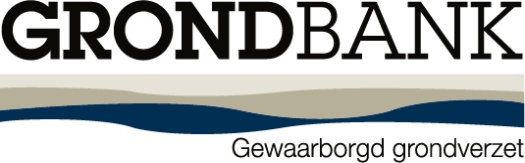 Grondbank vzwLombardstraat 34-421000 BrusselTel. 02 545 58 48Fax 02 545 58 54VRACHTBONvoor vervoer van uitgegraven bodemVRACHTBONvoor vervoer van uitgegraven bodemVRACHTBONvoor vervoer van uitgegraven bodemGrondbank vzwLombardstraat 34-421000 BrusselTel. 02 545 58 48Fax 02 545 58 54Nr. Grondtransporttoelating (of nr. Gebruiksbrief (1)):                  Nr. Grondtransporttoelating (of nr. Gebruiksbrief (1)):                  Nr. Grondtransporttoelating (of nr. Gebruiksbrief (1)):                  Grondbank vzwLombardstraat 34-421000 BrusselTel. 02 545 58 48Fax 02 545 58 543-delig(e) nr(s).:                                            3-delig(e) nr(s).:                                            3-delig(e) nr(s).:                                            Datum:      Datum:      Nummerplaat voertuig:      Nummerplaat voertuig:      Nummerplaat voertuig:      Nr. vrachtbon:       Nr. vrachtbon:       1. Locatie herkomst1. Locatie herkomst1. Locatie herkomst1. Locatie herkomst2. Locatie bestemming2. Locatie bestemming2. Locatie bestemmingNaam van het projectNaam van het project Naam van het project Straat + nummerStraat + nummerStraat + nummerPostcode + gemeentePostcode + gemeentePostcode + gemeenteAndere plaatsbepalingAndere plaatsbepalingAndere plaatsbepalingBestemmingstypeBestemmingstype3. Aannemer plaats herkomst 3. Aannemer plaats herkomst 3. Aannemer plaats herkomst 3. Aannemer plaats herkomst 4. Vervoerder4. Vervoerder4. VervoerderNaamNaamNaamVerantwoordelijke grondverzetGemeenteGemeenteTelefoonnummerGrondbanknr.Grondbanknr.VertrekVolume Beschrijving van de vracht (2) AankomstParafering per trajectParafering per trajectParafering per trajectuur(m³)uurVGV (3)VV (4)AFN(5)123456789101112131415Handtekening Aannemer / Verantwoordelijke grondverzet (3) naam (in hoofdletters)     Handtekening Vervoerder  (4)naam (in hoofdletters)     Handtekening Afnemer (5)naam (in hoofdletters)     